Western Cape Provincial ParliamentSTANDING COMMITTEE ON EDUCATION 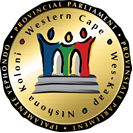 Chairperson: LJ Botha 					              Procedural Officer:  Wasiema Hassen-Moosa 	 							Tel: 021 487-1630	Fax: 021 487-1685								Email: Wasiema.hassenmoosa@wcpp.gov.zaSenior Procedural Officer: Ben Daza		 						Tel: 021 487-1679	Fax: 021 487-1685								Email: bdaza@wcpp.gov.za(Ref no: 11/4/1/2/8)Distributed on 08 August 2021Notice and Agenda Please note that a meeting of the above Committee will take place as follows:Date		: Tuesday, 24 August 2021Time		: 13:00 to 16:00Venue		: Virtual Meeting via MS TeamsAGENDAWelcomeBriefing by the Public Service Commission on the following:Assessment of the Western Cape Education Department’s response to emergency repairs at schools report. The investigation into allegations of maladministration and misappropriation of funds at Rhodes High School.Investigative Report: Complaint Case 9920200731161606 / 1920/02/28/003: Department of Education: Chere Botha School. Resolutions/ ActionsAbove agenda items may be rearranged by the Committee at short noticeShould you be unable to attend kindly forward apologies to the Procedural Officer as well as arrange for an alternate and indicate the name of the alternate at your earliest convenience.